Publicado en Barcelona el 08/04/2024 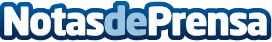 UOC, UNIR y OBS lideran el ranking con los mejores MBA online de habla hispana18 universidades españolas se posicionan entre los 30 mejores centros de formación que ofrecen un MBA Online de habla hispana según el Ranking de Formación Superior Online (FSO) realizado, por noveno año consecutivo, por la consultora especializada en estudios de mercado Hamilton Global Intelligence en alianza con el portal de formación EmagisterDatos de contacto:Elvimar MaraimaResponsable de contenidos editoriales697899038Nota de prensa publicada en: https://www.notasdeprensa.es/uoc-unir-y-obs-lideran-el-ranking-con-los Categorias: Internacional Nacional Educación Formación profesional Cursos Universidades http://www.notasdeprensa.es